Programme de la journée du mardi 19 mai 2020 : CM1
Voici les activités que vous pouvez réaliser chez vous.
Dictée 2 (semaine 3 - période 5) : dictée écrite au futur de l’indicatif.« Mes copains seront chef de gare comme ça ils voyageront beaucoup, ils auront un beau sifflet et un costume. Ils seront contents de voir les montagnes. »Mathématiques : calcul mentalIdentifier le chiffre des dizaines, des centaines… Le parent / l’enseignante dit : « Quel est le chiffre des centaines ? » 325 – 1 548 – 2 690 – 5 024 – 9 405 – 12 500 – 714 – 10 915 – 3 472 - 975 Réponses : 3 – 5 – 6 – 0 – 4 – 5 – 7 – 9 – 4 – 9  Mathématiques : calculs : NombresRanger et comparer des fractions.Je découvre la leçon : « Ranger et comparer des fractions ».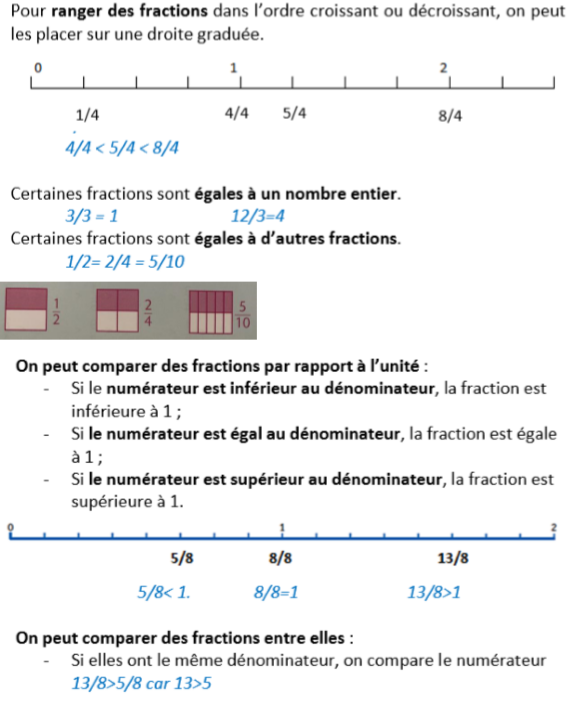 Je m’entraine :Colorie les fractions proposées puis compare-les avec le signe < ou >.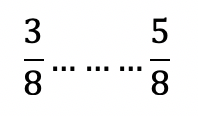 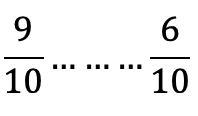 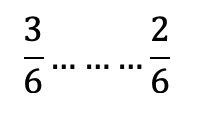 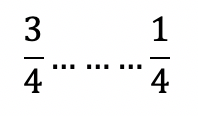 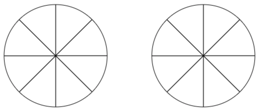 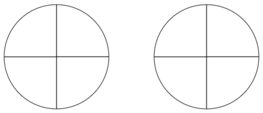 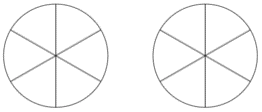 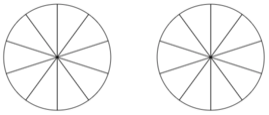 Entoure en rouge les fractions inférieures à 1, en bleu les fractions égales à 1 et en vert les fractions supérieures à 1.Range dans l’ordre croissant.OrthographeLes homophones grammaticaux : distinguer ou et où.Je découvre et lis la leçon suivante :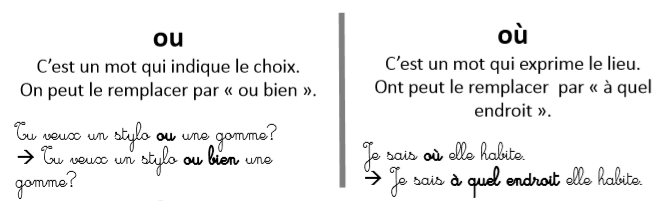 Je m’entraine :Remplace par « ou » ou « où ».                  Remplace par as, a ou à.      Il n’….. plus le choix.                                  .……-tu des animaux ?           Nous voyageons ….. 14heures.               Le zébu …… peur des lions.      Vous prenez tout ……. cœur !                  Le coq …… réveillé Mike.      Tu ….. continué …… jouer.                      Il court …. perdre haleine Remplace par on ou ont.       …..… est sur l’autoroute.                           Elles ….  pris le dernier bus.       Les fruits …… muris.                                 ..…..  va à la plage.                                           .……  la vaisselle.                                      Ils …….. repeint les murs.      …..  vas-tu ? Jus de pommes … jus d’orange ?  Papa prend le stylo ….. le crayon ?…. ranges-tu les assiettes ?                                                                                                  Sais-tu ….. il se trouve ?    Tu aimes le rouge ….. le vert ?          Veux-tu une jupe …. une robe ?  …… puis-je en avoir ?   